Bewerbung des/der StudierendenGenaue Bezeichnung der Unterrichts- und Forschungsorganisationseinheit:..................................................................................................................................................................Angaben des Bewerbers/ der BewerberinName: ......................................................................................................................................................Neptun Code: ...........................................................................................................................................Student/in im ……………	Studienjahr (aktuelles)...............................................................................Geburtsdatum und -ort: ............................................................................................................................Geburtsname der Mutter: .........................................................................................................................Wohnadresse: ...........................................................................................................................................Telefonnummer: .......................................................................................................................................E-Mail Adresse: .......................................................................................................................................Genaue Bezeichnung des Themas/ Studienfaches:..................................................................................................................................................................Studienleistungen:Studienjahr 2023/2024 (Durchschnittsnote):	Studienjahr 2022/2023 (Durchschnittsnote):I. Semester ........................	I. Semester ....................................II. Semester ...................................Studienfach und Bewertung im gewählten Fachbereich:Studienfach: .........................................................Note: .................................................Studienfach: ........................................................Note: .................................................Studienfach: .........................................................Note: .................................................Demonstratortätigkeitim Studienjahr ……………. in der Organisationseinheit	geleistet.im Studienjahr ……………. in der Organisationseinheit	geleistet.im Studienjahr ……………. in der Organisationseinheit	geleistet.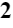 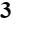 Demonstratortätigkeit habe ich nicht geleistet.Klinische Arbeitim Studienjahr ……………. in der Organisationseinheit	geleistet.im Studienjahr ……………. in der Organisationseinheit	geleistet.im Studienjahr ……………. in der Organisationseinheit	geleistet.Klinische Arbeit habe ich nicht geleistet.Sprachkenntnisse: ....................................................................................................................................Ergebnisse im Studienwettbewerb:....................................................................................................................................................................................................................................................................................................................................Tätigkeit in der Organisation der Veranstaltungen der Fakultät für Zahnheilkunde und/ oder Unterrichts- und Forschungsorganisationseinheit:....................................................................................................................................................................................................................................................................................................................................Teilnahme an der Unterrichts- oder Forschungstätigkeit:....................................................................................................................................................................................................................................................................................................................................Teilnahme an der Fach- und/ oder Organisationstätigkeit im Rahmen des wissenschaftlichen Studentenkreises:....................................................................................................................................................................................................................................................................................................................................Sonstige fachliche Tätigkeit:..................................................................................................................................................................Budapest, den	2024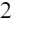 ..........................................Unterschrift des Bewerbers/ der BewerberinEmpfehlung des/der zuständigen Lehrstuhlleiters/Lehrstuhlleiterinich befürworte	□	ich befürworte nichtDauer des Auftrages für die Demonstratortätigkeit: .............................................................Budapest, den	2024Stempel	....................................Unterschrift Lehrstuhlleiter/in